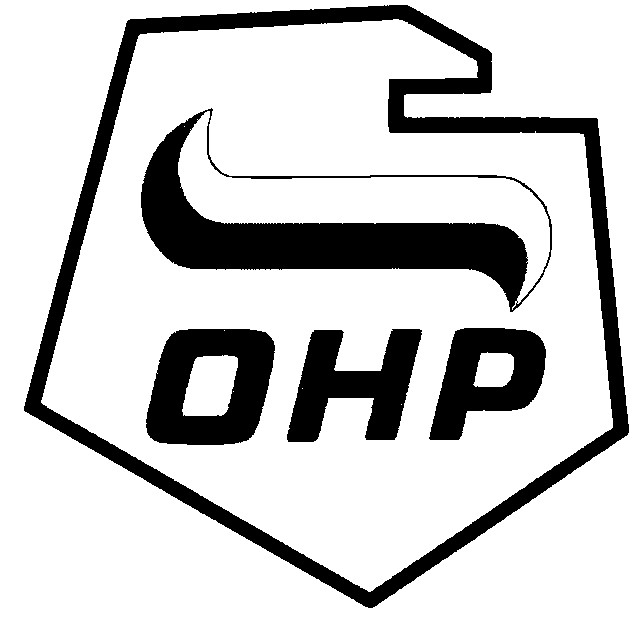 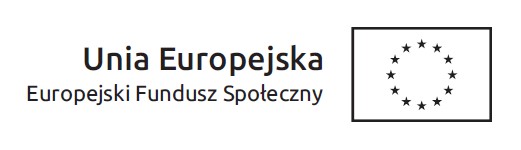 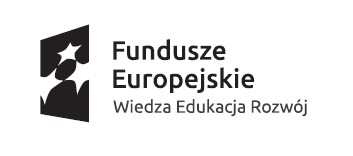 …………………………………….Pieczęć Wykonawcy								Wykaz zrealizowanych przez Wykonawcę kwalifikacyjnych kursówzawodowych o ilości godzin wymaganych podstawą programową						…………………………………………………								Podpis osoby upoważnionejDo wykazu należy dołączyć dokumenty potwierdzające, że usługi te zostały lub są wykonywane należycieL.p.Przedmiot usługiNazwa i adres odbiorcyData wykonania usługi